GULBENES NOVADA DOMES LĒMUMSGulbenēPar interešu izglītības programmu mērķdotācijas sadali pedagogu daļējai darba samaksai un valsts sociālās apdrošināšanas obligātajām iemaksām no 2024.gada 1.janvāra līdz 31.augustamPamatojoties uz Pašvaldību likuma 10.panta pirmās daļas 21.punktu, Ministru kabineta 2001.gada 28.augusta noteikumu Nr.382 „Interešu izglītības programmu finansēšanas kārtība” 8.punktu un Interešu izglītības programmu izvērtēšanas un mērķdotācijas sadales komisijas 2024.gada __.janvāra lēmumu (protokols Nr.__), atklāti balsojot: ar __ balsīm "Par" (), "Pret" – (), "Atturas" – (), Gulbenes novada dome NOLEMJ:APSTIPRINĀT interešu izglītības programmu mērķdotācijas sadali pedagogu darba samaksai un valsts sociālās apdrošināšanas obligātajām iemaksām no 2024.gada 1.janvāra līdz 31.augustam  (pielikums Nr.1).APSTIPRINĀT vides izglītības interešu programmu finansējuma sadali pedagogu daļējai darba samaksai un valsts sociālās apdrošināšanas obligātajām iemaksām, izmantojot  pašvaldības dabas resursu nodokļa līdzekļus, no 2024.gada 1.janvāra līdz 31.augustam (pielikums Nr.2).Gulbenes novada domes priekšsēdētājs				         A.CaunītisSagatavoja: G.Upīte, D.Kablukova, L.PriedeslaipaGulbenes novada domes priekšsēdētājs				         A.Caunītis2.pielikums Gulbenes novada domes __.01.2024. lēmumam Nr. GND/2024/___Finansējuma sadale vides izglītības interešu programmu pedagogu daļējai darba samaksai un valsts sociālās apdrošināšanas obligātajām iemaksām, izmantojot  pašvaldības dabas resursu nodokļa līdzekļus, no 2024.gada 1.janvāra līdz 31.augustamGulbenes novada domes priekšsēdētājs				         A.Caunītis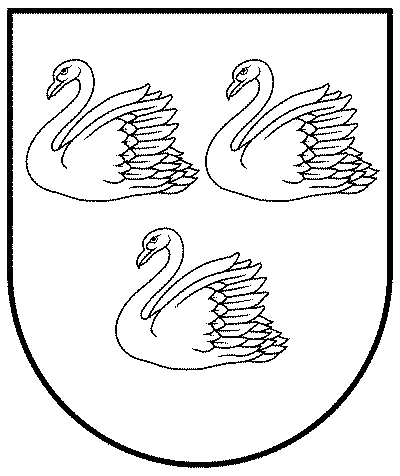 GULBENES NOVADA PAŠVALDĪBAReģ.Nr.90009116327Ābeļu iela 2, Gulbene, Gulbenes nov., LV-4401Tālrunis 64497710, mob.26595362, e-pasts; dome@gulbene.lv, www.gulbene.lv2024.gada ___.janvārī                     Nr. GND/2024/____                     (protokols Nr.__; ___.p.)1.pielikums Gulbenes novada domes __.01.2024. lēmumam Nr. GND/2024/___Valsts budžeta līdzekļu sadale interešu izglītības programmu pedagogu darba samaksai un valsts sociālās apdrošināšanas obligātajām iemaksām no 2024.gada 1.janvāra līdz 31.augustam1.pielikums Gulbenes novada domes __.01.2024. lēmumam Nr. GND/2024/___Valsts budžeta līdzekļu sadale interešu izglītības programmu pedagogu darba samaksai un valsts sociālās apdrošināšanas obligātajām iemaksām no 2024.gada 1.janvāra līdz 31.augustam1.pielikums Gulbenes novada domes __.01.2024. lēmumam Nr. GND/2024/___Valsts budžeta līdzekļu sadale interešu izglītības programmu pedagogu darba samaksai un valsts sociālās apdrošināšanas obligātajām iemaksām no 2024.gada 1.janvāra līdz 31.augustam1.pielikums Gulbenes novada domes __.01.2024. lēmumam Nr. GND/2024/___Valsts budžeta līdzekļu sadale interešu izglītības programmu pedagogu darba samaksai un valsts sociālās apdrošināšanas obligātajām iemaksām no 2024.gada 1.janvāra līdz 31.augustam1.pielikums Gulbenes novada domes __.01.2024. lēmumam Nr. GND/2024/___Valsts budžeta līdzekļu sadale interešu izglītības programmu pedagogu darba samaksai un valsts sociālās apdrošināšanas obligātajām iemaksām no 2024.gada 1.janvāra līdz 31.augustamStundasLikmju skaitsDarba alga euroAlga +VSAOI mēnesī euroGulbenes 1. pirmsskolas izglītības iestāde20,06776,7295Lejasciema pamatskola40,133152,29188Lizuma pamatskola 70,233266,79330Stāķu pamatskola60,2229283Rankas pamatskola20,06776,7295KOPĀ210,7801,52991